Zo maak je een Dyslexievolgdocument (DVD) in ParnasSysStap 1: 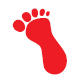 Concept DVD in ParnasSysDe teksten van de omlijnde vakken (kaders) zet je in ParnasSys1. Log in ParnasSys + klik op Beheer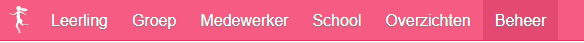 2. Klik op ‘Plancategorie leerling’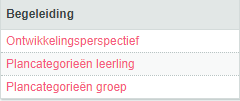 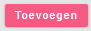 3. Klik op                                       (knop links onderaan je beeldscherm)4. Vul in: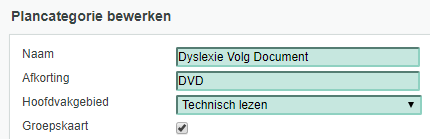 5. Vervolgens bij ‘Betrokken personen’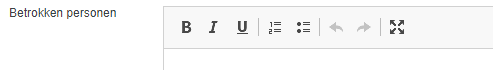 >> selecteer onderstaande tekst (in het vak)>> daarna Ctrl C >> dan kun je onderstaande tekst zo in het vak ‘Betrokken personen’ kopiëren >> klik in het vak ‘Betrokken personen’ (van ParnasSys).>> daarna  Ctrl V6. In het vak ‘Probleemomschrijving’ heb ik onderstaande teksten gezet (zie vak hieronder)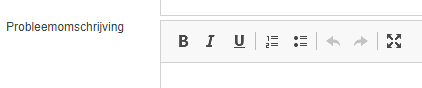 >> selecteer onderstaande tekst (in het vak)>> daarna Ctrl C >> dan kun je onderstaande tekst zo in het vak ‘Probleemomschrijving kopiëren >> klik in het vak ‘Probleemomschrijving’ (van ParnasSys).>> daarna  Ctrl V7. Doel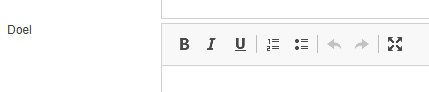 Selecteer / kopieer = Ctrl C / Plak = Ctrl V onderstaande tekst in het vak ‘Doel’8. In het vak ‘Aanpak’ zet je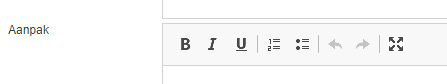 Selecteer / kopieer = Ctrl C / Plak = Ctrl V onderstaande tekst in het vak ‘Aanpak’9. in de vakken ‘Verslag uitvoering’ zet je nogDatum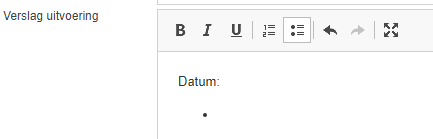 10. In het vak ‘Evaluatie’ komt de volgende tekst: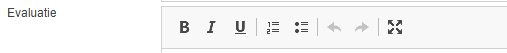 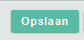 11. Vergeet niet op de knop                                     te drukken (anders is alle moeite voor niets)KLAAR VOOR GEBRUIKStap 2: Concept DVD (Dyslexie Volg Document)Log in ParnasSysJe maakt een Concept DVD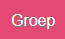 Klik op Selecteer de groep + de leerlingKlik op Begeleiding + Plannen 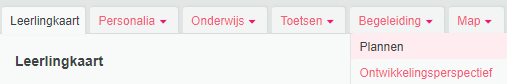 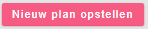 Klik op                              = knop linksonderKlik bij Plancategorie op Dyslexie Volg Document (dat heb je in stap 1 aangemaakt).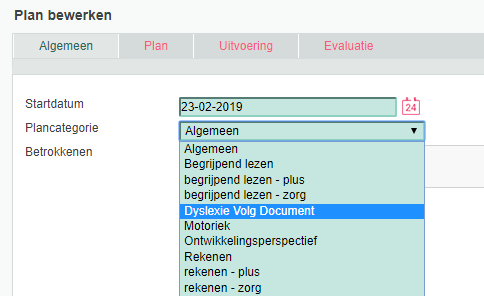 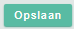 Daarna 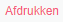 Klik op Dit papieren concept is je WERKDOCUMENT dat je later definitief in ParnasSys invoertStap 3: Met pen en papierJe heb een papieren uitdraai van een concept DVDJe heb verder nog nodig een overzicht LVS niet methodetoetsen om het DOEL te bepalen (zie hieronder).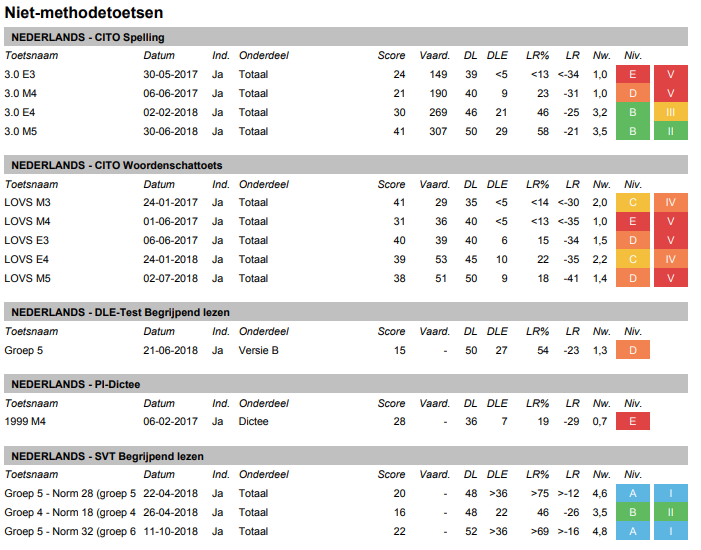 Verwerk nu eerst de gegevens met pen op het papieren CONCEPT DVD (teksten aanvullen en wijzigen) >> zie Stap 2.Doe dit samen met de leerkracht (of laat de leerkracht eerst zelf gegevens aanvullen en overleg samen op een later tijdstip).Stap 4: Het definitieve DVD in ParnasSysJe hebt alle gegevens nu als concept op het papieren document staanJe hebt nu alle tijd om op een rustig moment de gegevens in te voeren in het DVD dat je al in ParnasSys hebt aangemaakt.Print het definitieve DVD 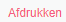 Bespreek het DVD met de oudersStel zo nodig bijLaat het definitieve DVD door de ouders tekenenScan het definitieve DVD (heeft jouw kopieerapparaat een scanfunctie?)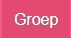 Bewaar dit in ParnasSys >> selecteer                            >> klik op de leerling >> klik 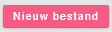 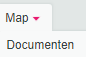 op                             en op Kies het bestand dat de ouders hebben getekend (het gescande document).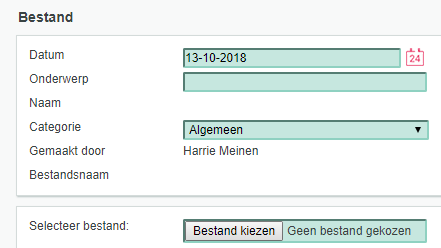 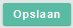 SUCCES!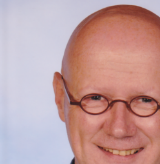 Harrie Meinen    MSENPeriode1e interventieperiode (8 - 10 weken) 2e interventieperiode (8 - 10 weken)Leerkracht(en):Intern begeleider:
Het bijbehorende meetmoment v.d.  tussenmeting is: okt / apr van groep 4 - 5 - 6 - 7 - 8
Het bijbehorende meetmoment v.d.  eindmeting is    : jan / jun  van groep 4 - 5 - 6 - 7 - 8

Woordlezen:Gebruikte toets:DL:DLE:Leerrendement:Opmerkingen:
Zinnen lezen:Gebruikte toets:DL:DLE:Leerrendement:Opmerkingen:
Spellen:Gebruikte toets:DL:DLE:Leerendement:Opmerkingen:

tekstlezenbeheersingminimaal AVI / SVT: woordlezenvorderingenop de DMT: DLE + 1 / DLE + 2 / DLE + 3 / DLE + 4 / DLE + 5 / DLE + 6 spellingvorderingenop spelling: DLE + 1 / DLE + 2 / DLE + 3 / DLE + 4 / DLE + 5 / DLE + 6 letterkennisbeheersingletterkennis: alle letters vlot / 80% van de letters vlotauditiefbeheersingauditieve vaardigheden: goed / voldoendemotivatieOPMERKINGEN:

1 - Niveau 1 (= in de klas)
..... uur per week lees-en spellingactiviteiten volgens de methodema:di:wo:do:vr:
Bij het leesonderwijs en andere vakgebieden wordt lezen en spellen ondersteund door:de groepsleerkracht dmv voorlezen en koorlezen van alle tekstentutorlezenduolezeneen leesmaatje inschakelenMethodiek José Schraven  = elke dag een kort dictee (woorden / zinnen)anders - te weten:Opmerkingen:

2 - Niveau 2 (= kleine groep / individueel)
..... uur uitbreiding instructiema:di:wo:do:vr:
Materiaal:
Gericht op:
Opmerkingen:

3 - Niveau 3 (= kleine groep / individueel)
..... uur extra instructie en oefening, opgesteld door leesspecialistma:di:wo:do:vr:Connect klanken en letters (Anneke Smits)Connect woordherkenningConnect vloeiend lezenBOUW!RalfiRalfi - lightBLOONReceptuur Stelwagen = 3-4-5 zinnen voorlezen door leerkracht >> kind herhaalt dezelfde tekst.Retentietraining A. SmitsDriesterren lezen HCLanders - te weten:Opmerkingen:

4 - Thuis:ma:di:wo:do:vr:1e interventieperiode = tussenevaluatie2e interventieperiode = eindevaluatie

tekstlezenbeheersingAVI / SVT:Doel behaald: ja / neewoordlezenvorderingenop de DMT: DLE + 1 / DLE + 2 / DLE + 3 / DLE + 4 / DLE + 5 / DLE + 6 Doel behaald: ja / neespellingvorderingenop spelling: DLE + 1 / DLE + 2 / DLE + 3 / DLE + 4 / DLE + 5 / DLE + 6 Doel behaald: ja / neeletterkennisbeheersingletterkennis: alle letters vlot / 80% van de letters vlotauditiefbeheersingauditieve vaardigheden: goed / voldoendeDoel behaald: ja / neeOPMERKINGEN: